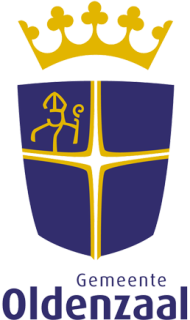 Dit formulier kunt u mailen naar info@oldenzaal.nl.Aanvraag vergunning loterijvoor een kansspel als bedoeld in artikel 3 van de Wet op de KansspelenAanvraag vergunning loterijvoor een kansspel als bedoeld in artikel 3 van de Wet op de KansspelenAanvraag vergunning loterijvoor een kansspel als bedoeld in artikel 3 van de Wet op de KansspelenAanvraag vergunning loterijvoor een kansspel als bedoeld in artikel 3 van de Wet op de KansspelenAanvraag vergunning loterijvoor een kansspel als bedoeld in artikel 3 van de Wet op de KansspelenAanvraag vergunning loterijvoor een kansspel als bedoeld in artikel 3 van de Wet op de KansspelenAanvraag vergunning loterijvoor een kansspel als bedoeld in artikel 3 van de Wet op de KansspelenAanvraag vergunning loterijvoor een kansspel als bedoeld in artikel 3 van de Wet op de KansspelenAanvraag vergunning loterijvoor een kansspel als bedoeld in artikel 3 van de Wet op de KansspelenAanvraag vergunning loterijvoor een kansspel als bedoeld in artikel 3 van de Wet op de KansspelenAanvraag vergunning loterijvoor een kansspel als bedoeld in artikel 3 van de Wet op de KansspelenAanvraag vergunning loterijvoor een kansspel als bedoeld in artikel 3 van de Wet op de KansspelenAanvraag vergunning loterijvoor een kansspel als bedoeld in artikel 3 van de Wet op de KansspelenHet college van burgemeester en wethouders kan vergunning verlenen voor het organiseren van een loterij, wanneer de doelstelling van de loterij van algemeen belang is voor de vereniging en de gezamenlijk waarde van de prijzen en premies niet meer is dan € 4.500,00. De aanvraag voor een vergunning moet u richten aan het college van burgemeester en wethouders van de gemeente waar de trekking plaatsvindt. Feitelijke kosten voor de loterij mogen niet meer bedragen van 50% van de opbrengst van de verkochte loten. Denk hierbij aan drukkosten, prijzen, advertentiekosten, notariskosten ets. Is het prijzen- en premiebedrag hoger dan € 4.500,00 dan moet voor de loterij vergunning worden aangevraagd bij de Minister van Justitie.Het college van burgemeester en wethouders kan vergunning verlenen voor het organiseren van een loterij, wanneer de doelstelling van de loterij van algemeen belang is voor de vereniging en de gezamenlijk waarde van de prijzen en premies niet meer is dan € 4.500,00. De aanvraag voor een vergunning moet u richten aan het college van burgemeester en wethouders van de gemeente waar de trekking plaatsvindt. Feitelijke kosten voor de loterij mogen niet meer bedragen van 50% van de opbrengst van de verkochte loten. Denk hierbij aan drukkosten, prijzen, advertentiekosten, notariskosten ets. Is het prijzen- en premiebedrag hoger dan € 4.500,00 dan moet voor de loterij vergunning worden aangevraagd bij de Minister van Justitie.Het college van burgemeester en wethouders kan vergunning verlenen voor het organiseren van een loterij, wanneer de doelstelling van de loterij van algemeen belang is voor de vereniging en de gezamenlijk waarde van de prijzen en premies niet meer is dan € 4.500,00. De aanvraag voor een vergunning moet u richten aan het college van burgemeester en wethouders van de gemeente waar de trekking plaatsvindt. Feitelijke kosten voor de loterij mogen niet meer bedragen van 50% van de opbrengst van de verkochte loten. Denk hierbij aan drukkosten, prijzen, advertentiekosten, notariskosten ets. Is het prijzen- en premiebedrag hoger dan € 4.500,00 dan moet voor de loterij vergunning worden aangevraagd bij de Minister van Justitie.Het college van burgemeester en wethouders kan vergunning verlenen voor het organiseren van een loterij, wanneer de doelstelling van de loterij van algemeen belang is voor de vereniging en de gezamenlijk waarde van de prijzen en premies niet meer is dan € 4.500,00. De aanvraag voor een vergunning moet u richten aan het college van burgemeester en wethouders van de gemeente waar de trekking plaatsvindt. Feitelijke kosten voor de loterij mogen niet meer bedragen van 50% van de opbrengst van de verkochte loten. Denk hierbij aan drukkosten, prijzen, advertentiekosten, notariskosten ets. Is het prijzen- en premiebedrag hoger dan € 4.500,00 dan moet voor de loterij vergunning worden aangevraagd bij de Minister van Justitie.Het college van burgemeester en wethouders kan vergunning verlenen voor het organiseren van een loterij, wanneer de doelstelling van de loterij van algemeen belang is voor de vereniging en de gezamenlijk waarde van de prijzen en premies niet meer is dan € 4.500,00. De aanvraag voor een vergunning moet u richten aan het college van burgemeester en wethouders van de gemeente waar de trekking plaatsvindt. Feitelijke kosten voor de loterij mogen niet meer bedragen van 50% van de opbrengst van de verkochte loten. Denk hierbij aan drukkosten, prijzen, advertentiekosten, notariskosten ets. Is het prijzen- en premiebedrag hoger dan € 4.500,00 dan moet voor de loterij vergunning worden aangevraagd bij de Minister van Justitie.Het college van burgemeester en wethouders kan vergunning verlenen voor het organiseren van een loterij, wanneer de doelstelling van de loterij van algemeen belang is voor de vereniging en de gezamenlijk waarde van de prijzen en premies niet meer is dan € 4.500,00. De aanvraag voor een vergunning moet u richten aan het college van burgemeester en wethouders van de gemeente waar de trekking plaatsvindt. Feitelijke kosten voor de loterij mogen niet meer bedragen van 50% van de opbrengst van de verkochte loten. Denk hierbij aan drukkosten, prijzen, advertentiekosten, notariskosten ets. Is het prijzen- en premiebedrag hoger dan € 4.500,00 dan moet voor de loterij vergunning worden aangevraagd bij de Minister van Justitie.Het college van burgemeester en wethouders kan vergunning verlenen voor het organiseren van een loterij, wanneer de doelstelling van de loterij van algemeen belang is voor de vereniging en de gezamenlijk waarde van de prijzen en premies niet meer is dan € 4.500,00. De aanvraag voor een vergunning moet u richten aan het college van burgemeester en wethouders van de gemeente waar de trekking plaatsvindt. Feitelijke kosten voor de loterij mogen niet meer bedragen van 50% van de opbrengst van de verkochte loten. Denk hierbij aan drukkosten, prijzen, advertentiekosten, notariskosten ets. Is het prijzen- en premiebedrag hoger dan € 4.500,00 dan moet voor de loterij vergunning worden aangevraagd bij de Minister van Justitie.Het college van burgemeester en wethouders kan vergunning verlenen voor het organiseren van een loterij, wanneer de doelstelling van de loterij van algemeen belang is voor de vereniging en de gezamenlijk waarde van de prijzen en premies niet meer is dan € 4.500,00. De aanvraag voor een vergunning moet u richten aan het college van burgemeester en wethouders van de gemeente waar de trekking plaatsvindt. Feitelijke kosten voor de loterij mogen niet meer bedragen van 50% van de opbrengst van de verkochte loten. Denk hierbij aan drukkosten, prijzen, advertentiekosten, notariskosten ets. Is het prijzen- en premiebedrag hoger dan € 4.500,00 dan moet voor de loterij vergunning worden aangevraagd bij de Minister van Justitie.Het college van burgemeester en wethouders kan vergunning verlenen voor het organiseren van een loterij, wanneer de doelstelling van de loterij van algemeen belang is voor de vereniging en de gezamenlijk waarde van de prijzen en premies niet meer is dan € 4.500,00. De aanvraag voor een vergunning moet u richten aan het college van burgemeester en wethouders van de gemeente waar de trekking plaatsvindt. Feitelijke kosten voor de loterij mogen niet meer bedragen van 50% van de opbrengst van de verkochte loten. Denk hierbij aan drukkosten, prijzen, advertentiekosten, notariskosten ets. Is het prijzen- en premiebedrag hoger dan € 4.500,00 dan moet voor de loterij vergunning worden aangevraagd bij de Minister van Justitie.Het college van burgemeester en wethouders kan vergunning verlenen voor het organiseren van een loterij, wanneer de doelstelling van de loterij van algemeen belang is voor de vereniging en de gezamenlijk waarde van de prijzen en premies niet meer is dan € 4.500,00. De aanvraag voor een vergunning moet u richten aan het college van burgemeester en wethouders van de gemeente waar de trekking plaatsvindt. Feitelijke kosten voor de loterij mogen niet meer bedragen van 50% van de opbrengst van de verkochte loten. Denk hierbij aan drukkosten, prijzen, advertentiekosten, notariskosten ets. Is het prijzen- en premiebedrag hoger dan € 4.500,00 dan moet voor de loterij vergunning worden aangevraagd bij de Minister van Justitie.Het college van burgemeester en wethouders kan vergunning verlenen voor het organiseren van een loterij, wanneer de doelstelling van de loterij van algemeen belang is voor de vereniging en de gezamenlijk waarde van de prijzen en premies niet meer is dan € 4.500,00. De aanvraag voor een vergunning moet u richten aan het college van burgemeester en wethouders van de gemeente waar de trekking plaatsvindt. Feitelijke kosten voor de loterij mogen niet meer bedragen van 50% van de opbrengst van de verkochte loten. Denk hierbij aan drukkosten, prijzen, advertentiekosten, notariskosten ets. Is het prijzen- en premiebedrag hoger dan € 4.500,00 dan moet voor de loterij vergunning worden aangevraagd bij de Minister van Justitie.Het college van burgemeester en wethouders kan vergunning verlenen voor het organiseren van een loterij, wanneer de doelstelling van de loterij van algemeen belang is voor de vereniging en de gezamenlijk waarde van de prijzen en premies niet meer is dan € 4.500,00. De aanvraag voor een vergunning moet u richten aan het college van burgemeester en wethouders van de gemeente waar de trekking plaatsvindt. Feitelijke kosten voor de loterij mogen niet meer bedragen van 50% van de opbrengst van de verkochte loten. Denk hierbij aan drukkosten, prijzen, advertentiekosten, notariskosten ets. Is het prijzen- en premiebedrag hoger dan € 4.500,00 dan moet voor de loterij vergunning worden aangevraagd bij de Minister van Justitie.Het college van burgemeester en wethouders kan vergunning verlenen voor het organiseren van een loterij, wanneer de doelstelling van de loterij van algemeen belang is voor de vereniging en de gezamenlijk waarde van de prijzen en premies niet meer is dan € 4.500,00. De aanvraag voor een vergunning moet u richten aan het college van burgemeester en wethouders van de gemeente waar de trekking plaatsvindt. Feitelijke kosten voor de loterij mogen niet meer bedragen van 50% van de opbrengst van de verkochte loten. Denk hierbij aan drukkosten, prijzen, advertentiekosten, notariskosten ets. Is het prijzen- en premiebedrag hoger dan € 4.500,00 dan moet voor de loterij vergunning worden aangevraagd bij de Minister van Justitie.1.Gegevens aanvragerGegevens aanvragerGegevens aanvragerGegevens aanvragerGegevens aanvragerGegevens aanvragerGegevens aanvragerGegevens aanvragerGegevens aanvragerGegevens aanvragerGegevens aanvragerGegevens aanvrager KVK nr       KVK nr       KVK nr       KVK nr       BSN       BSN       BSN       BSN       BSN       BSN       BSN      Naam rechtspersoonNaam aanvrager M   V M   V M   VAdresPostcode en woonplaatsTelefoonnummermobiel      mobiel      mobiel      mobiel      vast      vast      vast      vast      vast      vast      vast      E-mailadresHoe wilt u de vergunning ontvangen?Hoe wilt u de vergunning ontvangen?Hoe wilt u de vergunning ontvangen? per post      digitaal  (vul hierboven uw emailadres in) per post      digitaal  (vul hierboven uw emailadres in) per post      digitaal  (vul hierboven uw emailadres in) per post      digitaal  (vul hierboven uw emailadres in) per post      digitaal  (vul hierboven uw emailadres in) per post      digitaal  (vul hierboven uw emailadres in) per post      digitaal  (vul hierboven uw emailadres in) per post      digitaal  (vul hierboven uw emailadres in) per post      digitaal  (vul hierboven uw emailadres in)2.Gegevens loterijGegevens loterijGegevens loterijGegevens loterijGegevens loterijGegevens loterijGegevens loterijGegevens loterijGegevens loterijGegevens loterijGegevens loterijGegevens loterijOmschrijving doelDe opbrengst van de loterij moet aan enig algemeen belang ten goede komen.De opbrengst van de loterij moet aan enig algemeen belang ten goede komen.De opbrengst van de loterij moet aan enig algemeen belang ten goede komen.De opbrengst van de loterij moet aan enig algemeen belang ten goede komen.De opbrengst van de loterij moet aan enig algemeen belang ten goede komen.De opbrengst van de loterij moet aan enig algemeen belang ten goede komen.De opbrengst van de loterij moet aan enig algemeen belang ten goede komen.De opbrengst van de loterij moet aan enig algemeen belang ten goede komen.De opbrengst van de loterij moet aan enig algemeen belang ten goede komen.De opbrengst van de loterij moet aan enig algemeen belang ten goede komen.De opbrengst van de loterij moet aan enig algemeen belang ten goede komen.Aantal te verkopen loten      stuks      stuks      stuks      stuks      stuks      stuks      stuks      stuks      stuks      stuks      stuksPrijs per lot€      €      €      €      €      €      €      €      €      €      €      VerkoopperiodeWaaruit bestaan de (geld)prijzen en, indien van toepassing, wat is de winkelwaarde van de prijzen?Waaruit bestaan de (geld)prijzen en, indien van toepassing, wat is de winkelwaarde van de prijzen?Waaruit bestaan de (geld)prijzen en, indien van toepassing, wat is de winkelwaarde van de prijzen?Waaruit bestaan de (geld)prijzen en, indien van toepassing, wat is de winkelwaarde van de prijzen?Waaruit bestaan de (geld)prijzen en, indien van toepassing, wat is de winkelwaarde van de prijzen?Waaruit bestaan de (geld)prijzen en, indien van toepassing, wat is de winkelwaarde van de prijzen?Waaruit bestaan de (geld)prijzen en, indien van toepassing, wat is de winkelwaarde van de prijzen?Waaruit bestaan de (geld)prijzen en, indien van toepassing, wat is de winkelwaarde van de prijzen?Waaruit bestaan de (geld)prijzen en, indien van toepassing, wat is de winkelwaarde van de prijzen?Waaruit bestaan de (geld)prijzen en, indien van toepassing, wat is de winkelwaarde van de prijzen?Waaruit bestaan de (geld)prijzen en, indien van toepassing, wat is de winkelwaarde van de prijzen?Waaruit bestaan de (geld)prijzen en, indien van toepassing, wat is de winkelwaarde van de prijzen?Waaruit bestaan de (geld)prijzen en, indien van toepassing, wat is de winkelwaarde van de prijzen?ter waarde van €ter waarde van €ter waarde van €ter waarde van €ter waarde van €ter waarde van €ter waarde van €ter waarde van €ter waarde van €ter waarde van €ter waarde van €ter waarde van €ter waarde van €ter waarde van €ter waarde van €ter waarde van €ter waarde van €ter waarde van €ter waarde van €ter waarde van €ter waarde van €ter waarde van €ter waarde van €ter waarde van €ter waarde van €ter waarde van €ter waarde van €ter waarde van €ter waarde van €ter waarde van €ter waarde van €ter waarde van €ter waarde van €ter waarde van €ter waarde van €ter waarde van €ter waarde van €ter waarde van €ter waarde van €ter waarde van €ter waarde van €ter waarde van €ter waarde van €ter waarde van €ter waarde van €ter waarde van €ter waarde van €ter waarde van €ter waarde van €ter waarde van €ter waarde van €ter waarde van €ter waarde van €ter waarde van €ter waarde van €ter waarde van €ter waarde van €ter waarde van €ter waarde van €ter waarde van €ter waarde van €ter waarde van €ter waarde van €ter waarde van €ter waarde van €ter waarde van €ter waarde van €ter waarde van €ter waarde van €ter waarde van €totale waarde  €totale waarde  €totale waarde  €totale waarde  €totale waarde  €Noodzakelijke onkosten Noodzakelijke onkosten Noodzakelijke onkosten Noodzakelijke onkosten drukwerkdrukwerkdrukwerkdrukwerk€€€reclame, waaronder advertentiesreclame, waaronder advertentiesreclame, waaronder advertentiesreclame, waaronder advertenties€€€honorarium notarishonorarium notarishonorarium notarishonorarium notaris€€€overige kostenoverige kostenoverige kostenoverige kosten€€€totale kosten   €totale kosten   €totale kosten   €totale kosten   €totale kosten   €Hoe worden de loten in omloop gebracht?Hoe worden de loten in omloop gebracht?Hoe worden de loten in omloop gebracht?Hoe worden de loten in omloop gebracht? eigen krachten       wederverkopers kosteloos tegen een vergoeding van      % anders, nl.       eigen krachten       wederverkopers kosteloos tegen een vergoeding van      % anders, nl.       eigen krachten       wederverkopers kosteloos tegen een vergoeding van      % anders, nl.       eigen krachten       wederverkopers kosteloos tegen een vergoeding van      % anders, nl.       eigen krachten       wederverkopers kosteloos tegen een vergoeding van      % anders, nl.       eigen krachten       wederverkopers kosteloos tegen een vergoeding van      % anders, nl.       eigen krachten       wederverkopers kosteloos tegen een vergoeding van      % anders, nl.       eigen krachten       wederverkopers kosteloos tegen een vergoeding van      % anders, nl.      3.Gegevens trekkingGegevens trekkingGegevens trekkingGegevens trekkingGegevens trekkingGegevens trekkingGegevens trekkingGegevens trekkingGegevens trekkingGegevens trekkingGegevens trekkingGegevens trekkingLocatieDatumTijdstipNaam notarisAdresPostcode en woonplaatsNaam aangewezen persoon trekking4.ToelichtingToelichtingToelichtingToelichtingToelichtingToelichtingToelichtingToelichtingToelichtingToelichtingToelichtingToelichting5.OndertekeningOndertekeningOndertekeningOndertekeningOndertekeningOndertekeningOndertekeningOndertekeningOndertekeningOndertekeningOndertekeningOndertekeningOndergetekende verklaart dit formulier naar waarheid te hebben ingevuld.Ondergetekende verklaart dit formulier naar waarheid te hebben ingevuld.Ondergetekende verklaart dit formulier naar waarheid te hebben ingevuld.Ondergetekende verklaart dit formulier naar waarheid te hebben ingevuld.Ondergetekende verklaart dit formulier naar waarheid te hebben ingevuld.Ondergetekende verklaart dit formulier naar waarheid te hebben ingevuld.Ondergetekende verklaart dit formulier naar waarheid te hebben ingevuld.Ondergetekende verklaart dit formulier naar waarheid te hebben ingevuld.Ondergetekende verklaart dit formulier naar waarheid te hebben ingevuld.Ondergetekende verklaart dit formulier naar waarheid te hebben ingevuld.Ondergetekende verklaart dit formulier naar waarheid te hebben ingevuld.Ondergetekende verklaart dit formulier naar waarheid te hebben ingevuld.Ondergetekende verklaart dit formulier naar waarheid te hebben ingevuld.Handtekening:Handtekening:Handtekening:Datum: Datum: Datum: Datum: Datum: 